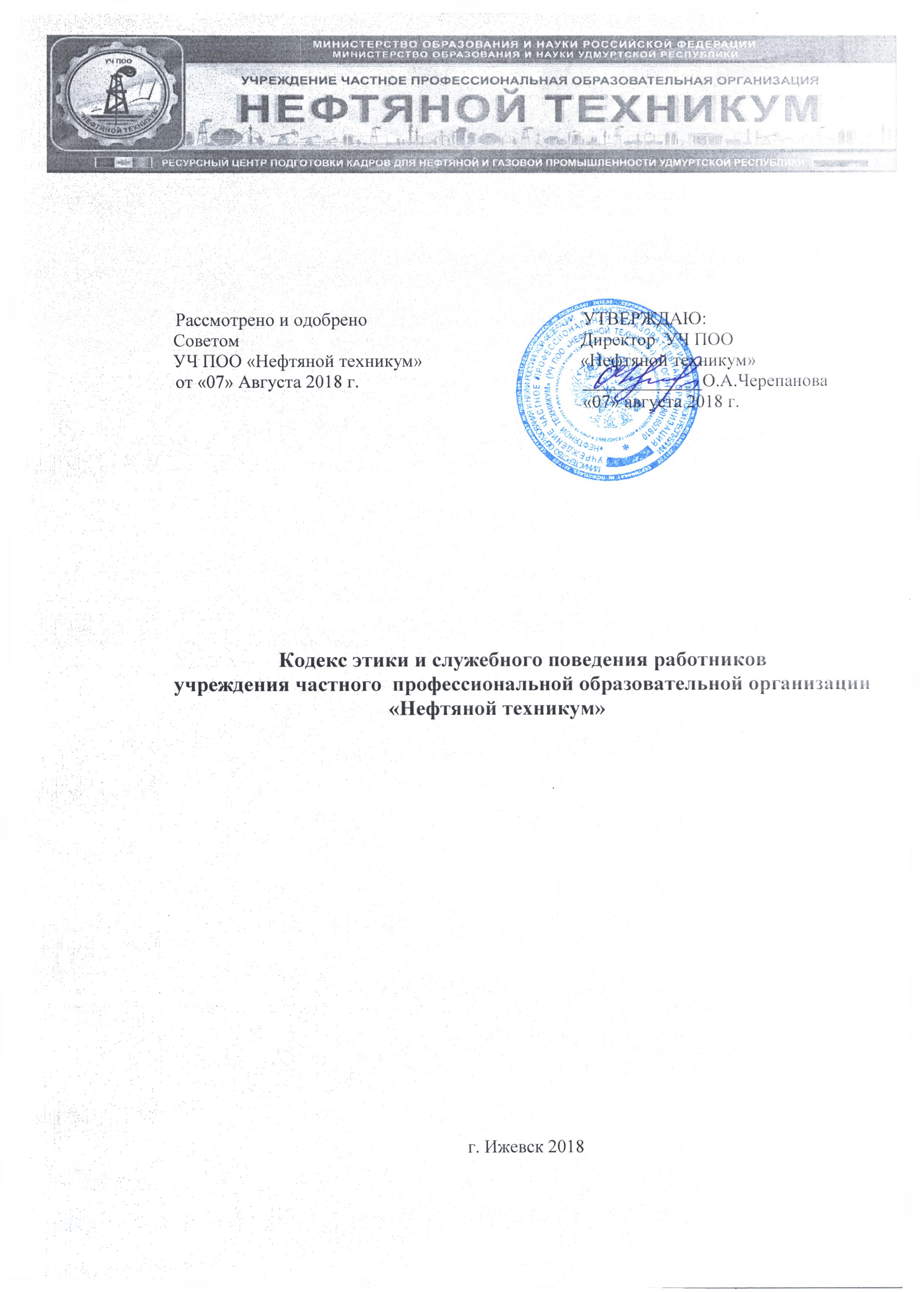 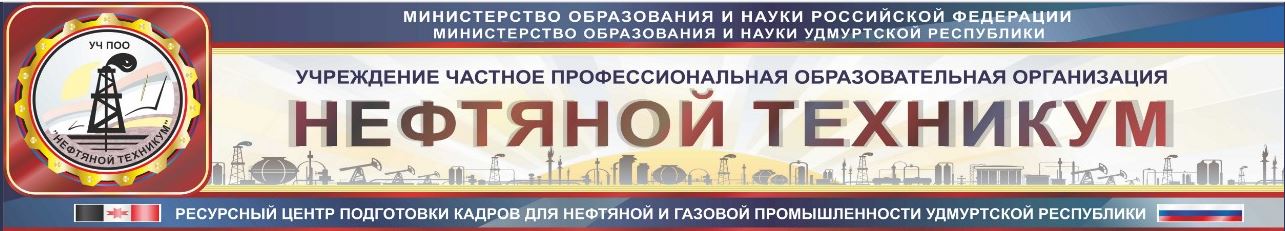 Кодекс этики и служебного поведения работниковучреждения частного  профессиональной образовательной организации «Нефтяной техникум»	г. Ижевск 2018Кодекс этики и служебного поведения работниковучреждения частного  профессиональной образовательной организации «Нефтяной техникум»	Общие положенияКодекс этики и служебного поведения работников (далее – Кодекс) УЧ ПОО «Нефтяной  техникум» (далее – техникум) разработан в соответствии с положениями Конституции Российской Федерации (далее – РФ), федерального закона от 29.12.2012 г. № 273-ФЗ «Об образовании в Российской Федерации», указа Президента РФ от 07.05.2012 г. № 597 «О мероприятиях по реализации государственной социальной политики» и иных нормативных правовых актов РФ, а также основан на общепризнанных нравственных принципах и нормах российского общества и государства.Кодекс представляет собой свод общих принципов профессиональной и служебной этики и основных правил поведения, которыми должны руководствоваться работники техникума независимо от занимаемой ими должности.Гражданин РФ, поступающий в техникум, обязан ознакомиться с положениями Кодекса и соблюдать их в процессе своей деятельности.Каждый работник техникума должен принимать все необходимые меры для соблюдения положений Кодекса, а каждый гражданин РФ вправе ожидать от работника техникума поведения в отношениях с ним в соответствии с положениями Кодекса.Целями Кодекса являются:установление этических норм и правил поведения работников для выполнения ими своей профессиональной деятельности;содействие укреплению авторитета работников техникума;обеспечение единых норм поведения работников.Кодекс призван повысить эффективность работниками техникума своих должностных обязанностей.Кодекс служит основой для формирования взаимопониманий в системе образования, основанных на нормах морали, уважительном отношении к педагогической деятельности, а также выступает как институт общественного сознания и нравственности работников техникума и их самоконтроля.Основные принципы и правила поведения работников техникума Основные принципы служебного поведения работников техникума являются основой поведения граждан РФ в связи с работой в системе образования.Работники техникума, сознавая ответственность перед государством, обществом и гражданами, призваны:исполнять должностные обязанности добросовестно и на высоком профессиональном уровне в целях обеспечения эффективной работы;исходить из того, что признание, соблюдение и защита прав и свобод человека и гражданина определяют основной смысл и содержание деятельности как работников образования;осуществлять свою деятельность в пределах полномочий соответствующего образовательного учреждения;соблюдать установленные федеральными законами ограничения и запреты, исполнять обязанности, связанные с должностными;проявлять корректность и внимательность в обращении с гражданами и должностными лицами;проявлять терпимость и уважение к обычаям и традициям народов России и других государств, учитывать культурные и иные особенности различных этнических, социальных групп и концессий, способствовать межнациональному и межконфессиональному согласию;воздерживаться от поведения, которое могло бы вызвать сомнение в добросовестном исполнении работниками техникума должностных обязанностей, а также избегать конфликтных ситуаций, способных нанести ущерб репутации или авторитету;принимать предусмотренные законодательством РФ меры по недопущению возникновения конфликта интересов и урегулированию возникших случаев конфликта интересов;не использовать служебное положение для оказания влияния при решении вопросов личного характера;воздержаться от публичных высказываний, суждений и оценок в отношении деятельности техникума, его руководителя, если это не входит в должностные обязанности;постоянно стремиться к обеспечению как можно более эффективного распоряжения ресурсами, находящимися в сфере его ответственности.Работники техникума обязаны принимать соответствующие меры по обеспечению безопасности и конфиденциальности информации, за несанкционированное разглашение которой он несет ответственность или (и) которая стала известна ему в связи с исполнением им должностных обязанностей.Работники техникума обязаны противодействовать проявлениям коррупции и предпринимать меры по ее профилактике в порядке, установленном законодательством РФ.Основные принципы и правила поведения педагогических работников техникумаПри выполнении трудовых обязанностей педагогическим работникам техникума следует исходить из конституционного положения о том, что человек, его права и свободы являются высшей ценностью и каждый гражданин имеет право на неприкосновенность частной жизни, личную и семейную тайну, защиту части, достоинства, своего доброго имени.Педагогические работники, сознавая ответственность перед государством, обществом и гражданами, призваны:осуществлять свою деятельность на высоком профессиональном уровне;соблюдать правовые, нравственные и этические нормы;уважать честь и достоинство обучающихся и других участников образовательных отношений;развивать у обучающихся познавательную активность, самостоятельность, инициативу, творческие способности, формировать гражданскую позицию, способность к труду и жизни в условиях современного мира, формировать у обучающихся культуру здорового и безопасного образа жизни;применять педагогически обоснованные и обеспечивающие высокое качество образования формы, методы обучения и воспитания;учитывать особенности психофизического развития обучающихся и состояние их здоровья, соблюдать специальные условия, необходимые для получения образования лицами с ограниченными возможностями здоровья, взаимодействовать при необходимости с медицинскими организациями;исключать действия, связанные с влиянием каких-либо личных, имущественных (финансовых) и иных интересов, препятствующих добросовестному исполнению трудовых обязанностей;проявлять корректность и внимательность к обучающимся, их родителям (законным представителям) и коллегам;проявлять терпимость и уважение к обычаям и традициям народов России и других государств, учитывать культурные и иные особенности различных этнических, социальных групп и конфессий, способствовать межнациональному и межконфессиональному согласию обучающихся;воздерживаться от поведения, которое могло бы вызвать сомнение в добросовестном исполнении педагогическими работниками Колледжа трудовых обязанностей, а также избегать конфликтных ситуаций, способных нанести ущерб его репутации или авторитету организации, осуществляющей образовательную деятельность.Педагогическим работникам техникума следует быть образцом профессионализма, безупречной репутации, способствовать формированию благоприятного морально-психологического климата для эффективной работы.Педагогическим работникам техникума надлежит принимать меры по недопущению коррупционно опасного поведения педагогических работников, своим личным поведением подавать пример честности, беспристрастности и справедливости.При выполнении трудовых обязанностей педагогический работник техникума не должен допускать:любого вида высказываний и действий дискриминационного характера по признакам пола, возраста, расы, национальности, языка, гражданства, социального, имущественного или семейного положения, политических или религиозных предпочтений;грубости, проявлений пренебрежительного тона, заносчивости, предвзятых замечаний, предъявления неправомерных, незаслуженных обвинений;угроз, оскорбительных выражений или реплик, действий, препятствующих нормальному общению или провоцирующих противоправное поведение.Педагогическим работникам техникума следует проявлять корректность, выдержку, такт и внимательность в обращении с участниками образовательных отношений, уважать их честь и достоинство, быть доступными для общения, открытыми и доброжелательными.Педагогическим работникам техникума рекомендуется соблюдать культуру речи, не допускать использования в присутствии всех участников образовательных отношений грубости, оскорбительных выражений или реплик.Внешний вид педагогического работника техникума при выполнении им своих трудовых обязанностей должен способствовать уважительному отношению к педагогическим работникам и организациям, осуществляющим образовательную деятельность, соответствовать общепринятому деловому стилю, который отличают официальность, сдержанность, аккуратность.Ответственность за нарушение положений Кодекса работниками техникумаНарушение работником техникума положений настоящего Кодекса рассматриваются на заседаниях общего собрания (конференции) работников и представителей обучающихся (делегатов) в техникуме или комиссии по урегулированию споров между участниками образовательных отношений в техникуме.Соблюдение работниками положений настоящего Кодекса может учитываться при проведении аттестации работников на соответствие занимаемой должности, при применении дисциплинарных взысканий в случае совершения работником, выполняющим воспитательные функции, аморального поступка, несовместимого с продолжением данной работы, а также при поощрении работников, добросовестно исполняющих трудовые обязанности.Заключительные положенияИзменения и дополнения в настоящий Кодекс могут вноситься по инициативе, как отдельных работников, так и иных служб техникума, изменения и дополнения утверждаются общим собранием (конференцией) работников и представителей обучающихся (делегатов) в техникуме.Кодекс является документом, открытым для ознакомления всех участников образовательного процесса.Содержание настоящего Кодекса доводится до сведения работников и публикуется на сайте техникума.Рассмотрено и одобреноСоветомУЧ ПОО «Нефтяной техникум»от «07» Августа 2018 г.УТВЕРЖДАЮ:Директор  УЧ ПОО«Нефтяной техникум»_____________О.А.Черепанова«07» августа 2018 г.